                      Publiczne Gimnazjum w Łochowie oraz Fundacja AgriNatura 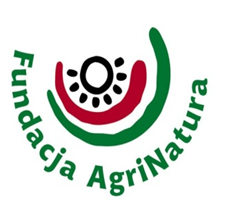 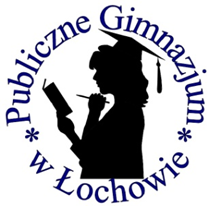                                 serdecznie zapraszają na spotkanie,,DZIECI, MŁODZIEŻ I ZDROWA ŻYWNOŚĆ‘’	    	organizowane 9 maja 2014 r. w ramach projektu ,,European Food Kids” 
           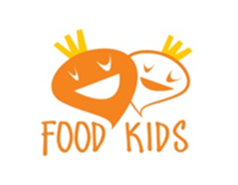 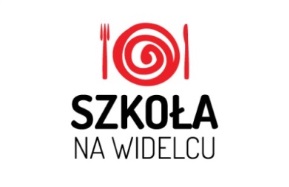 w programie:CZĘŚĆ KONFERENCYJNA  od 9.30 do 12.30z udziałem gości i prelegentów z Niemiec, Danii i Czech. Organizacje: Thuringer Oekohertz, Szkoła Ludowa VestjyllandsHojskole, Area Viva oraz Fundacja AgriNatura. Prezentacja dobrych przykładów z Polski i zagranicy, szczególnie 
w zakresie żywienia dzieci w szkołach; prezentacja komiksu edukacyjnego „Supernaleśnik”, wystąpienie Grzegorza Łapanowskiego.WARSZTAT KULINARNY  od 12.30 do 15.30„Supernaleśniki” z udziałem założyciela  fundacji Slow Food Youth Warszawa- Grzegorza Łapanowskiego autora i współautora licznych reportaży kulinarnych, prowadzącym Top Chef.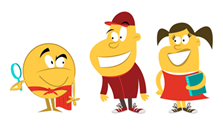 Udział w spotkaniu jest bezpłatny. 
Zapraszamy nauczycieli, rodziców, kucharzy zainteresowanych zdrowym żywieniem dzieci. Konferencja odbędzie się w sali konferencyjnej Publicznego Gimnazjum  
w Łochowie ul. Wyspiańskiego 20, w dniu 9 maja 2014 r. , w godzinach 9.30-12.00.Warsztaty kulinarne na terenie ośrodka Wypoczynkowo-Kolonijnego ,,Koszelanka” w godzinach 12.30-15.30.Organizatorzy                                                                        
Ten projekt został zrealizowany przy wsparciu finansowym Komisji Europejskiej. Projekt odzwierciedla jedynie stanowisko autora i Komisja Europejska nie ponosi odpowiedzialności za umieszczoną w nim zawartość merytoryczną.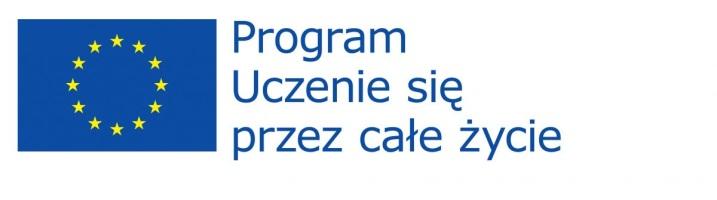 